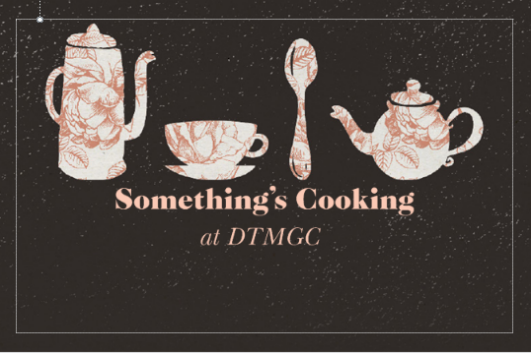 Hot Buffet Menu 1 - £13.00 ppChoice of Two Roast MeatsServed with appropriate accompaniments and meaty gravy(Vegetarian options available)Yorkshire PuddingsStuffingRoast and Mashed PotatoesSelection of Vegetables************************Cold PuddingOrHot Pudding************************Unlimited Tea & Coffee - £1.00 pp